NEW YEAR’S EVE MENUTHREE COURSE TERRACE MENU €80.00THREE COURSE DINING ROOM MENU €90.00(please note this a sample menu, subject to change)OYSTERS, ½ DOZ	David Keane’s Connemara rock oysters, mignonette, lemon, tabasco.       WOOD-FIRED TIGER PRAWNS	€5 SUPP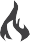 Chorizo & crayfish stuffed, garlic butter roast.DUCK CONFIT SALAD Irish duck confit, pomegranate seeds, mango, raspberry dressing, micro leaves.GOATS CHEESE TARTLET Ardsallagh goats cheese, red onion marmalade, sun-blushed tomato pesto, black olive tapenade, dressed rocket leaves.POTATO & THYME SOUP (V)Parsley & chive crème fraîche, crisp bacon lardons.    SPICED IRISH LAMB SKEWERS		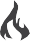 Chargrilled lamb fillet, miso, and mirin mayo.8OZ/227G   SIRLOIN, IRISH HEREFORD PRIME, CENTRE CUTPepper cream, Pont Neuf chips Or Micro cress & baby leaf salad.10OZ / 284G / RIB EYE, IRISH HEREFORD PRIME, CENTRE CUT	Pepper cream, Pont Neuf chips Or Micro cress & baby leaf salad.MONKFISHSeared monkfish tail, scallion mash, buttered samphire & cockles, chorizo cream.LAMB	Rack of Irish lamb, wood fired to pink, thyme roast potatoes, honey glazed roots, chimichurri.FREE RANGE CHICKEN	Pan roast breast, honey thigh, roast chicken butter,rainbow carrots, creamed potato.CAULIFLOWER STEAKWilted spinach, bell pepper confit coriander and red chili pesto.SIDE ORDERS	€6.00CHESTNUT MUSHROOM BOURGUIGNONpearl onions smoked bacon lardons.POACHED EGGSSoft poached hen eggs, watercress, pancetta, grain mustard cream.CAULIFLOWER GRATINCheese cream, cheddar crumble. Wood fired gratin.CREAMED POTATOESWexford potatoes, Irish butter and cream.SUGAR SNAP PEASCrushed hazelnut butter.CREAMED BABY SPINACHBaby leaf spinach, nutmeg & garlic cream.FRIESSweet potato, shoestring, or Pont Neuf.SIDE SALADBaby leaf, micro cressSun blush tomato, balsamicOr Baby Caesar salad.At FIRE we pride ourselves in sourcing only the best grass-fed Irish beef. We seek out the most succulent, tender steaks available on the global market. That is why we use Irish Hereford Prime and Hannan Meats to ensure every cut of beef is of the highest quality, low in saturated fat, high in vitamins and minerals, and always tender.IRISH HEREFORD PRIME AGED& MARINATED WITH GARLIC, THYMEThese steaks are packed full of juicy flavour, aged for 21 days under vacuum before been given a final touch with FIRE’s now signature marinadeof Irish Atlantic sea salt, fresh garlic and aromatic thyme.HANNAN’S DRY AGED IRISH BEEFAged in Himalayan salt chambers over a period of 28–45 days, concentrating the flavour of the meat, sealing in the natural juices, and producing a totally unique, sweet, flavoursome and multi-award winning beef.SELECTED MEAT CUTS AT FIRE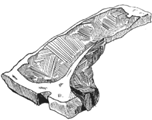 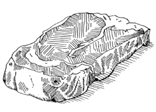 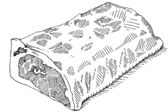 T-Bone steak Sometimes described as the best of  both worlds, this  huge  T-bone is really two steaks in one,  flavourfilled sirloin on one side of the bone, tender fillet on the otherRibeyeThe ribeye can have more marbling and texture than a lot of other cuts. This means it is bursting with flavour and highly juicy making it a classic steakSirloinCut from the strip loin part of the sirloin, it has a visible fatty edge which should not be removed as it gives the cut  amazing flavorsome juiciness.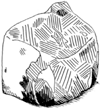 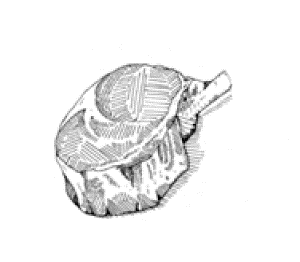 Fillet steakLow in fat and extremely tender, fillet steaks are melt in the mouthCôte De BoeufA classic cut, essentially a double cut ribeye steak on the bone. The result is a succulent and tender steak, rich in sweet flavours released from the large rib bone.IRISH HEREFORD PRIME AGED UNDER VACUUM & MARINATED WITH GARLIC, THYMEHANNAN MEAT’S DRY AGED IRISH BEEF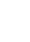      8oz / 227g	Fillet, prime centre cut	€15 SUPP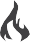 	        12oz/340g        Rib Eye, prime centre cut			          €10 SUPP9oz / 255g       Sirloin	€5 SUPP   16oz / 450g	T-Bone	€20 SUPPSauce choice:      Pepper cream, béarnaise, roast gravy or Gubbeen butter.Fries choice:        Sweet potato, shoestring or Pont Neuf chips.orSalad choice:       Micro cress & baby leaf or baby Caesar.SHARING BOARDS FOR 2                        Côte De Boeuf			35oz/1kg Dry aged bone in rib.		€15ppPorterhouse 35oz/ 1kg  two distinctive cuts in one steak, dry  aged fillet & sirloin,  the king of steaks. 		€20pp Accompanied by, Peppercorn brandy cream, Dijon & béarnaise.Micro cress & baby leaf, Caesar salad or Greek salad.Ballymakenny   potatoes, Shoestring or Pont Neuf chips.DESSERTS BRANDY & GUINNESS CHRISTMAS PUDDINGGlenisk clotted cream, DWD Whiskey crème anglaise.ICED PRALINE PARFAITGingerbread biscuit, cherry gel, crushed caramel.CHOCOLATE FRAMBOISEChocolate genoise sponge, raspberries, chocolate mousse, Glenisk clotted cream.STRAWBERRY YOGHURT LINGOTYogurt mousse& strawberry gel encased in white chocolate, sumac & berry gelée.GUNPOWDER MESSLime mascarpone mousse, juniper meringue, Gunpowder gin & tonic lemon jelly.IRISH CHEESEBOARD SELECTION						 €5 SUPPWith plum and apple chutney, cranberry & hazelnut crackers.Cashel Blue: Natural-rind blue cow’s milk. Flavours are wonderful contrast between the slowly dissolving, creamy paste and well-rounded blue.Wicklow Bán Brie: Full fat cow’s milk cheese. Flavours are full, creamy with a mild rich finish.Gubbeen: Surface ripened, semi soft, cow’s milk cheese. Flavours are creamy with mushroom and nutty aftertaste.Durrus: Rind washed, semi soft, cow’s milk cheese. Flavours are mild and mellow and a little earthy.~TEA OR COFFEE ~Mini Mince Pie